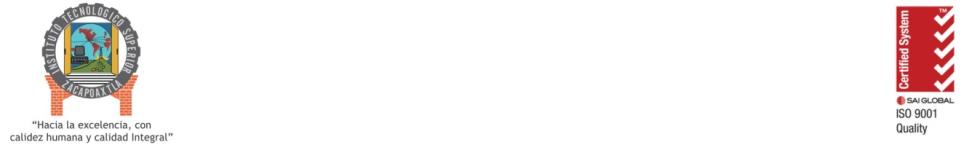 SOLICITUD DE TITULACIÓNLugar y fecha: _________________C. NOMBRE DE LA PERSONA RESPONSABLEJEFATURA DE DIVISIÓN DE CARRERAPRESENTEPor medio del presente solicito autorización para iniciar trámite de registro del proyecto de titulación integral:En espera de respuesta correspondiente, quedo a sus órdenes.AtentamenteC. Nombre y Firma de la persona solicitanteREVISIONESNombre del o la Estudiante:Carrera:Numero de Control:Nombre del Proyecto:Producto:Informe Técnico de Residencia Profesional, Proyecto de Investigación y/o Desarrollo Tecnológico, Proyecto Integrador, Proyecto Productivo, Proyecto de Innovación Tecnológica, Proyecto de Emprendedurismo, Proyecto Integral de Educación Dual, Estancia, Tesis, Tesina o Examen General de Egreso de Licenciatura (EGEL) del CENEVAL.Dirección:Teléfono particular o de contacto:Correo electrónico de contacto:No. RevisiónFechaNo. PáginaSecciónDescripción del cambioRevisóAprobó0410/11/141TodosCambio de acuerdo Lineamiento para la Titulación Integralversión 1.0Lic. Julio César López AguilarLic. Pablo Flores Segura.0524/11/171EncabezadoCambios de logotiposLic. Julio César López AguilarM.A. Pablo Flores Segura.0628/11/191TodoLenguaje IncluyenteReasignación de numero de formato de 50 a 18Lic. Julio César López AguilarM.A. Pablo Flores Segura.